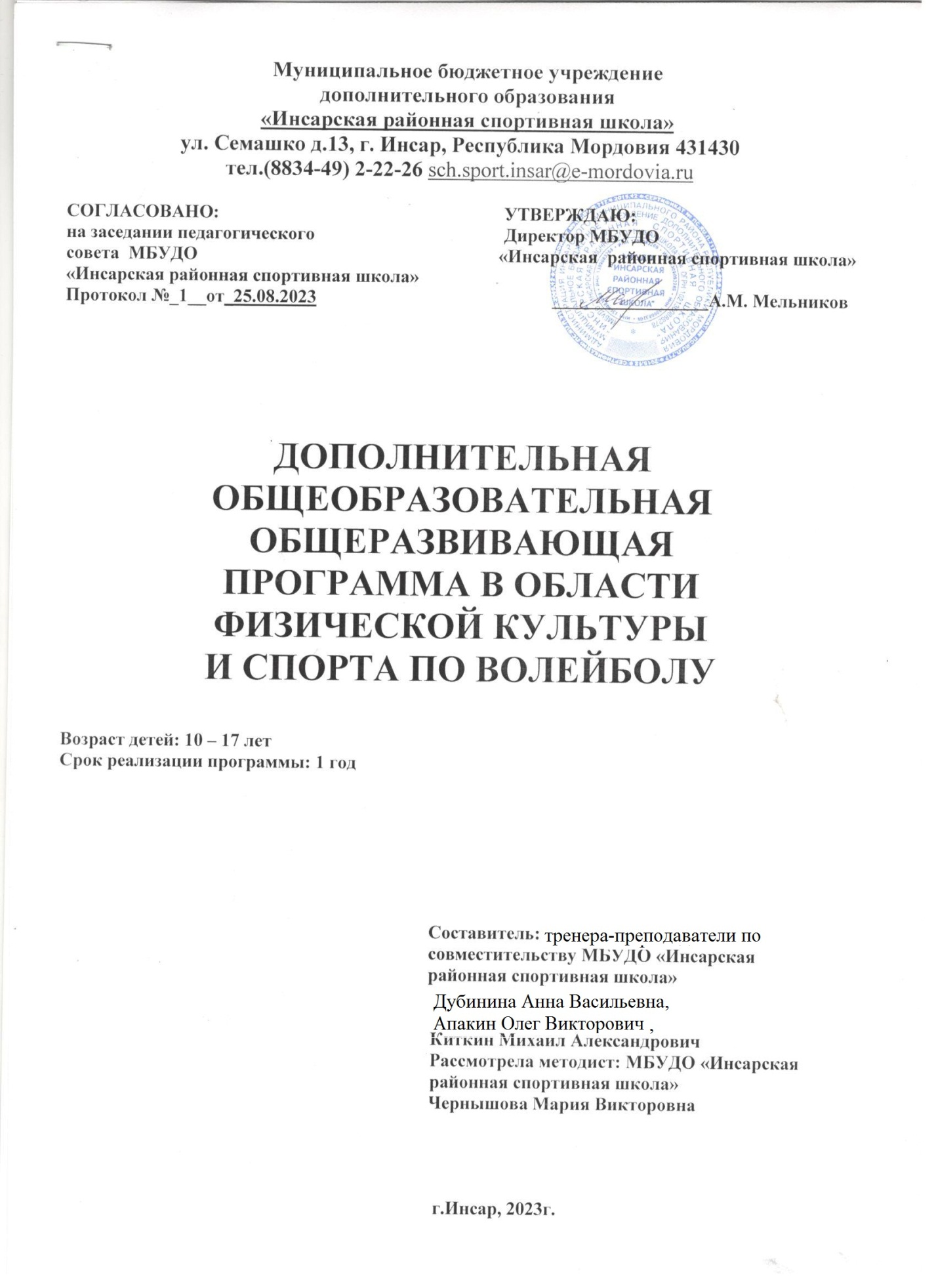 Пояснительная запискаДополнительная общеразвивающая общеобразовательная программа в области физической культуры и спорта по волейболу, разработана в соответствии с нормативными документами:Федеральный Закон от 29.12.2012 № 273-ФЗ «Об образовании в РФ»;Концепция развития дополнительного образования детей (Распоряжение Правительства РФ от 4 сентября 2014 г. № 1726-р);Постановление Главного государственного санитарного врача РФ от 04.07.2014 № 41 «Об утверждении СанПиН 2.4.4.3172-14 «Санитарно-эпидемиологические требования к устройству, содержанию и организации режима работы образовательных организаций дополнительного образования детей»;Приказ Министерства образования и науки Российской Федерации (Минобрнауки России) от 29 августа 2013 г. № 1008 г. Москва «Об утверждении Порядка организации и осуществления образовательной деятельности по дополнительным общеобразовательным программам».Программа имеет физкультурно-спортивную направленность, предполагает развитие и совершенствование у занимающихся основных физических качеств, формирование различных двигательных навыков, укрепление здоровья. Волейбол — командная игра, в которой каждый игрок согласовывает свои действия с действиями партнеров. Различные функции игроков обязывают их постоянно взаимодействовать друг с другом для достижения общей цели. Эта особенность имеет важное значение для воспитания дружбы и товарищества, привычки подчинять свои действия интересам коллектива. Стремление превзойти соперника в быстроте действий, изобретательности, меткости подач, чёткости передач и других действий, направленных на достижение победы, приучает занимающихся мобилизовывать свои возможности, действовать с максимальным напряжением сил, преодолевать трудности, возникающие в ходе спортивной борьбы. Игровая обстановка в волейболе меняется быстро. Каждая атака создает новые игровые ситуации. Эти условия приучают волейболистов постоянно следить за процессом игры, мгновенно оценивать обстановку, действовать инициативно, находчиво и быстро в любой игровой ситуации. Изменчивость условий осуществления игровых действий требует также проявления высокой самостоятельности. Соревновательный характер игры, самостоятельность тактических индивидуальных и групповых действий, непрерывное изменение обстановки, удача или неуспех вызывают у играющих проявление разнообразных чувств и переживаний. Высокий эмоциональный подъем  поддерживает постоянную активность и интерес к игре. Эти особенности волейбола создают благоприятные условия для воспитания у занимающихся умения управлять эмоциями, не терять контроля за своими действиями, в случае успеха не ослаблять борьбы, а при неудаче не падать духом. Формируя на основе вышеперечисленного у обучаемых поведенческих установок, волейбол, как спортивная игра, своими техническими и методическими средствами эффективно позволяет обогатить внутренний мир ребенка, расширить его информированность в области оздоровления и развития организма. Теоретическая подготовка юных волейболистов должна включать в себя и вопросы основ знаний, таких как: гигиена;профилактика травматизма; правила игры, сведения об истории волейбола, сведения о современных передовых волейболистах, командах. Теоретические сведения должны сообщаться ученикам в ходе практических занятий в разных частях занятия, в паузах между упражнениями, в перерывах между играми. Актуальность программы для современных детей ведущих малоподвижный образ жизни, вовлечение их в различные секции, в условиях агрессивной информационной среды, формирует позитивную психологию общения и коллективного взаимодействия, занятия в кружке, секции способствуют повышению самооценки, тренируясь в неформальной обстановке, в отличие от школы, где предъявляются строгие требования к дисциплине, ребёнок более раскрепощается, что раскрывает его скрытые возможности по формированию логического мышления. Педагогическая целесообразность позволяет решить проблему занятости свободного времени детей, проблему формирования физических качеств, пробуждения интереса детей к новой деятельности в области физической культуры и спорта. В условиях современной общеобразовательной школы у учащихся в связи с большими учебными нагрузками и объемами домашнего задания развивается гиподинамия. Данная программа, направленная на удовлетворение потребностей в движении, оздоровлении и поддержании функциональности организма. Цели программы: сохранение и укрепление здоровья детей, привитие навыков здорового образа жизни посредством игры в волейбол; воспитание моральных и волевых качеств воспитанников, содействие развитию чувства товарищества и взаимопомощи. Достижению данных целей способствует решение следующих задач: образовательные: обучать жизненно важным двигательным умениям и навыкам; развивать необходимые физические качества (силу, выносливость, гибкость, координацию движения, быстроту реакции, меткость); обучать правильному выполнению упражнений. развивающие: способствовать укреплению здоровья; содействовать гармоничному физическому развитию; развивать двигательные способности детей; создавать надежную базу физического совершенствования и подготовленности для любых форм двигательных проявлений в различных областях труда и спорта и т.п. воспитательные: прививать любовь к спорту, навыки здорового образа жизни; воспитывать чувство ответственности за себя; воспитывать нравственные и волевые качества. Практический раздел программы предусматривает: овладение техникой основных приёмов нападения и защиты; формирование навыков деятельности игрока совместно с партнёрами на основе взаимопонимания и согласования; приобретения навыков организации и проведения самостоятельных занятий по волейболу; содействие общему физическому развитию и направленное совершенствование физических качеств применительно к данному виду спорта. Объем и сроки освоения программы: программа рассчитана на 1 год или несколько лет обучения. Объем учебной нагрузки для групп первого года обучения – 192 часаВозраст детей, участвующих в реализации программы 8 – 18 лет: В секцию принимаются все желающие, не имеющие медицинских противопоказаний.Обучение проводится в форме учебно-тренировочных и теоретических занятий, медико-восстановительных мероприятий, тестирования развития общефизической и специальной подготовки занимающихся, медицинского контроля, участий в соревнованиях, судейской и инструкторской практики. Основным документом, регламентирующим учебно-воспитательный процесс, является программа, составленная для каждого года обучения и вида физической подготовки. Учебно-воспитательный процесс включает в себя обучение по программам трех образовательных  ступеней. Недельная нагрузка и количество часов зависят от уровня и года обучения группы.Перевод каждого учащегося в группу следующего года обучения осуществляется решением педагогического совета по результатам контрольных нормативов, принятых в конце учебного года. В случае несоответствия показателей, обучающийся будет повторно заниматься в группе этого же года обучения.Медицинский контроль здоровья учащихся осуществляется на основании справок от врача. Планируемые результаты обучения: результатом освоения дополнительной общеобразовательной общеразвивающей программы в области физической культуры и спорта является приобретение обучающимися следующих знаний, умений и навыков в предметных областях: в области теории и методики физической культуры и спорта: история развития волейбола; место и роль физической культуры и спорта в современном обществе; основы спортивной подготовки и тренировочного процесса; основы законодательства в сфере физической культуры и спорта (правила избранных видов спорта, требования, нормы и условия их выполнения для присвоения спортивных разрядов и званий по избранным видам спорта; необходимые сведения о строении и функциях организма человека; гигиенические знания, умения и навыки;режим дня, закаливание организма, здоровый образ жизни;основы спортивного питания; требования к оборудованию, инвентарю и спортивной экипировке; требования техники безопасности при занятиях избранным видом спорта. в области общей и специальной физической подготовки:освоение комплексов физических упражнений; развитие основных физических качеств (гибкости, быстроты, силы, координации, выносливости) и их гармоничное сочетание применительно к специфике занятий волейболом; укрепление здоровья, повышение уровня физической работоспособности и функциональных возможностей организма, содействие гармоничному физическому развитию. в области избранного вида спорта:овладение основами техники и тактики в волейболе; приобретение соревновательного опыта путем участия в спортивных соревнованиях; повышение уровня функциональной подготовленности; освоение соответствующих возрасту, полу и уровню подготовленности занимающихся тренировочных и соревновательных нагрузок; выполнение требований, норм и условий их выполнения для присвоения спортивных разрядов и званий по волейболу. в области других видов спорта и подвижных игр:умение точно и своевременно выполнять задания, связанные с обязательными для всех в подвижных играх правилами; умение развивать профессионально необходимые физические качества в избранном виде спорта средствами других видов спорта и подвижных игр; умение соблюдать требования техники безопасности при самостоятельном выполнении упражнений;навыки сохранения собственной физической формы.По окончании первого года обучения, учащиеся должны: Знать общие основы волейбола; Иметь представление о технических приемах в волейболе; Уметь правильно распределять свою физическую нагрузку; Уметь играть по упрощенным правилам игры; Владеть понятиями терминологии и жестикуляции; Иметь навыки технической подготовки волейболиста; Освоить техники перемещений, стоек волейболиста в нападении и в защите; Освоить технику верхних передач; Освоить технику передач снизу; Освоить технику верхнего приема мяча; Освоить технику нижнего приема мяча; Освоить технику подачи мяча снизу; По окончании второго года обучения, учащиеся должны: Уметь играть по правилам; Освоить технику верхней прямой подачи мяча; Освоить технику нападающего удара; Владеть навыками судейства; Уметь управлять своими эмоциями; Знать методы тестирования при занятиях волейболом; Знать основные понятия и термины в теории и методике волейбола; Уметь работать в коллективе, подчинять свои действия интересам коллектива в достижении общей цели; Владеть техникой блокировки в защите; Владеть техникой обучения индивидуальным тактическим действиям в защите и нападении. По окончании третьего года обучения, учащиеся должны: Владеть техникой прямой подачи в прыжке; Уметь принимать мяч от сетки; Владеть контр - атакующими действиями в волейболе; Уметь работать в команде, уметь согласовывать свои действия и находить взаимопонимание; Уметь делать отвлекающие действия при вторых передачах; Получить навыки командных действий в защите и нападении; Владеть тактикой нападения; Владеть тактикой защиты; Уметь действовать с максимальным напряжением своих сил и возможностей, преодолевать трудности в ходе спортивной борьбы; Постоянно следить за ходом игры, мгновенно оценивать изменившуюся обстановку и принимать правильные решения; Уметь доводить дело до конца и добиваться поставленной цели.  Учебный план Учебно-тематические планы1 год обучения.Содержание программы1. Теоретическая подготовкаТеоретический раздел программы предусматривает наличие тем, обеспечивающих формирование не только знаний, связанных со спортивной игрой «Волейбол», но и мировоззренческих знаний: по истории развития этого вида спорта, о медико- биологических и гигиенических основах спортивной деятельности, о средствах и методах спортивной тренировки, а также приобретение научно-практических знаний по современным способам восстановления организма после физических нагрузок и профилактики травматизма. Физическая культура и спорт в России.Понятие «физическая культура». Физическая культура как составная часть обшей культуры. Ее значение для укрепления здоровья, физического развития. Роль физической культуры в воспитании молодежи. Основные сведения о спортивной квалификации. Спортивные разряды и звания. Порядок присвоения спортивных разрядов и званий. Юношеские разряды по волейболу.  Состояние и развитие волейбола в России, мире.История развития волейбола в мире и в нашей стране. Достижения волейболистов России на мировой арене. Спортивные сооружения для занятий волейболом и их состояние. Итоги и анализ выступлений сборных национальных, молодежных и юниорских команд волейболистов на соревнованиях.     Воспитание нравственных и волевых качеств спортсменаРешающая роль социальных начал в мотивации спортивной деятельности. Спортивно-этическое воспитание. Психологическая подготовка в процессе спортивной тренировки. Формирование в процессе занятий спортом нравственных понятий, оценок, суждений. Воспитание чувств: ответственности перед коллективом. Общая и специальная психологическая подготовка. Инициативность, самостоятельность и творческое отношение к занятиям. Регуляция уровня эмоционального возбуждения. Основные приемы создания готовности к конкретному соревнованию. Идеомоторные тренировки. Гигиенические требования к занимающимся спортомПонятие о гигиене и санитарии. Понятие о рациональном питании. Гигиенические требования к питанию спортсменов. Режим питания. Гигиеническое значение кожи. Уход за телом, полостью рта и зубами. Гигиенические требования к спортивной одежде и обуви. Правильный режим дня для спортсмена. Значение сна, утренней гимнастики в режиме спортсмена. Режим дня во время соревнований. Рациональное чередование различных видов деятельности. Вредные привычки - курение, употребление спиртных напитков. Профилактика  вредных привычек. Влияние физических упражнений на организм спортсменаПонятия об утомлении и переутомлении. Причины утомления. Субъективные и объективные признаки утомления. Переутомление. Перенапряжение. Восстановительные мероприятия в спорте. Проведение восстановительных мероприятий в спорте. Активный отдых. Самомассаж. Основные приемы и виды спортивного массажа.Профилактика заболеваемости и травматизма в спортеПростудные заболевания у спортсменов. Причины и профилактика. Закаливание организма спортсмена. Виды закаливания. Общее понятие об инфекционных заболеваниях, источники инфекции и пути их распространения. Меры личной и общественной профилактики. Травматизм в процессе занятий волейболом; оказание первой помощи при несчастных случаях. Доврачебная помощь пострадавшему, транспортировка пострадавшего. Профилактика спортивного травматизма. Временные ограничения и противопоказания к тренировочным занятиям и соревнованиям. Общая характеристика спортивной подготовкиПонятие о процессе спортивной подготовки. Взаимосвязь соревнований, тренировки и восстановления. Формы организации спортивной тренировки. Характерные особенности периодов спортивной тренировки. Единство обшей и специальной подготовки. Понятие о тренировочной нагрузке. Основные средства спортивной тренировки. Методы спортивной тренировки. Значение тренировочных и контрольных игр. Специализация и индивидуализация в спортивной тренировке. Использование технических средств и тренажерных устройств. Самостоятельные занятия: утренняя гимнастика, индивидуальные занятия по совершенствованию физических качеств и техники движений.Планирование и контроль спортивной подготовкиСущность и назначение планирования, его виды. Составление индивидуальных планов подготовки. Контроль уровня подготовленности. Нормативы по видам подготовки. Результаты специальных контрольных нормативов. Учет в процессе спортивной тренировки. Индивидуальные показатели уровня подготовленности по годам обучения. Основные понятия о врачебном контроле. Измерение и тестирование в процессе тренировки и в период восстановления. Частота пульса. Степ-тест. Уровень физического развития волейболистов. Самоконтроль в процессе занятий спортом. Дневник самоконтроля. Его формы, содержание, основные разделы и формы записи. Физические способности и физическая подготовкаФизические качества. Строение и функции мышц. Изменение в строении и функциях мышц под влиянием занятии спортом. Методика воспитания физических качеств. Основы техники игры и техническая подготовкаОсновные сведения о технике игры, о ее значении для роста спортивного мастерства. Средства и методы технической подготовки. Классификация приемов техники игры. Анализ техники изучаемых приемов игры. О соединении технической, тактической и физической подготовки. Разнообразие технических приемов, показатели надежности техники, целесообразная вариантность. Просмотр кинокольцовок, видеозаписей игр. Спортивные соревнованияСпортивные соревнования, их планирование, организация и проведение. Значение спортивных соревнований. Спортивные соревнования как важнейшее средство роста спортивного мастерства. Ознакомление с командным планом соревнований, с положением о соревнованиях. Правила соревнований по волейболу. Судейство соревнований. Судейская бригада: главный судья соревнований, судьи в поле, секретарь, хронометрист. Их роль в организации и проведении соревнований. 2. Физическая подготовка2.1. Общая физическая подготовка (ОФП)В состав ОФП входят строевые упражнения и команды для управления группой; упражнения из гимнастики, легкой атлетики, акробатики, подвижные и спортивные игры.Гимнастические упражнения подразделяются на три группы: первая - для мышц рук и плечевого пояса, вторая - для мышц туловища и шеи; третья - для мышц ног и таза.Упражнения выполняются без предметов и с предметами (набивные мячи, гимнастические палки, гантели, резиновые амортизаторы, скакалки); на гимнастических снарядах (гимнастическая стенка и скамейка, перекладина, канат); прыжки в высоту с прямого разбега (с мостика) через планку (веревку).Акробатические упражнения включают группировки и перекаты в различных положениях, стойка на лопатках, стойка на голове и руках, кувырки вперед и назад; соединение нескольких акробатических упражнений в несложные комбинации.Легкоатлетические упражнения. Сюда входят упражнения в беге, прыжках и метаниях.Бег: 20,30,60 м, повторный бег - два-три отрезка по 20-30 м (с 12 лет) и по 40 м (с 14 лет), три отрезка по 50-60 м (с 16 лет). Бег с низкого старта 60 м (с 13 лет), 100 м (с 15 лет). Эстафетный бег с этапами до 40 м (10-12 лет), до 50-60 м (с 13 лет). Бег с горизонтальными и вертикальными препятствиями (учебные барьеры, набивные мячи, условные окопы, количество препятствий от 4 до 10). Бег или кросс 500-1000 м.Прыжки: через планку с прямого разбега; в высоту с разбега; в длину с места; тройной прыжок с места; в длину с разбега.Метания: малого мяча с места в стенку или щит на дальность отскока; на дальность; метание гранаты (250-700 г) с места и с разбега; Многоборья: спринтерские, прыжковые, метательные, смешанные - от 3 до 5 видов.Спортивные и подвижные игры.Баскетбол, гандбол, футбол, бадминтон и др. Основные приемы техники игры в нападении и защите. Индивидуальные тактические действия и простейшие взаимодействия игроков в защите и нападении. Подвижные игры: «Гонка мячей», «Салки» («Пятнашки»), «Невод», «Метко в цель», «Подвижная цель», «Эстафета с бегом», «Эстафета с прыжками», «Мяч среднему», «Охотники и утки», «Перестрелка», «Перетягивание через черту», «Вызывай смену», «Эстафета футболистов», «Эстафета баскетболистов», «Эстафета с прыжками чехардой», «Встречная эстафета с мячом», «Ловцы», «Борьба за мяч», «Мяч ловцу», «Перетягивание», «Катающаяся мишень».Упражнения для овладения навыками быстрых ответных действий. По сигналу (преимущественно зрительному) бег на 5,10,15 м из исходных положений: стойка волейболиста (лицом, боком и спиной к стартовой линии), сидя, лежа лицом вверх и вниз в различных положениях по отношению к стартовой линии; то же, но перемещение приставными шагами.2.2. Специальная физическая подготовка (СФП)Бег с остановками и изменением направления. «Челночный» бег на 5,6 и 10 м (общий пробег за одну попытку 20-30 м). «Челночный» бег, но отрезок вначале пробегают лицом вперед, а затем спиной и т.д. По принципу «челночного» бега передвижение приставными шагами. То же с набивными мячами в руках (2-5 кг) в руках, с поясом-отягощением.Бег (приставные шаги) в колонне по одному (в шеренге) вдоль границ площадки, по сигналу выполнение определенного задания: ускорение, остановка, изменение направления или способа передвижения, поворот на 360°, прыжок вверх, падение и перекат, имитация передачи в стойке, с падением, в прыжке, имитация подачи, нападающих ударов, блокирования и т.д. То же, но подают несколько сигналов; на каждый сигнал занимающиеся выполняют определенное действие.Подвижные игры: «День и ночь» (сигнал зрительный, исходные положения самые различные), «Вызов», «Вызов номеров», «Попробуй унеси», различные варианты игры «Салочки», специальные эстафеты с выполнением перечисленных заданий в разнообразных сочетаниях и с преодолением препятствий.Упражнения для развития прыгучести. Приседание и резкое выпрямление ног со взмахом руками вверх; то же с прыжком вверх; то же с набивным мячом (двумя) в руках (до 3 кг). Из положения, стоя на гимнастической стенке - одна нога сильно согнута, другая опущена вниз, руками держаться на уровне лица: быстрое разгибание ноги (от стенки не отклоняться). То же с отягощением (пояс до 6 кг).Упражнения с отягощениями (мешок с песком до 10 кг для девушек и до 20 кг для юношей, штанга - вес устанавливается в процентах от массы занимающегося и от характера упражнения - приседание до 80 раз, выпрыгивание до 40 раз, выпрыгивание из приседа до 30 раз, пояс, манжеты на запястьях, голени у голеностопных суставов, жилет): приседание, выпрыгивание вверх из приседа, полуприседа, полуприседа и выпада, прыжки на обеих ногах.Многократные броски набивного мяча (1-2 кг) над собой в прыжке и ловля после приземления. Стоя на расстоянии 1-1,5 м от стены (щита) с набивным (баскетбольным) мячом в руках, в прыжке бросить мяч вверх о стенку, приземлиться, снова прыгнуть и поймать мяч, приземлиться и снова в прыжке бросить и т.д. (выполняют ритмично, без лишних доскоков). То же, но без касания мячом стены (с 14 лет - прыжки на одной ноге).Прыжки на одной и на обеих ногах на месте и в движении лицом вперед, боком и спиной вперед. То же с отягощением. Запрыгивание на тумбу (сложенные гимнастические маты), постепенно увеличивая высоту и количество прыжков подряд. Прыжки в глубину с гимнастической стенки на гимнастические маты (для мальчиков). Спрыгивание (высота 40-80 см) с последующим прыжком вверх. Прыжки на одной и обеих ногах с преодолением препятствий (набивные мячи и т.п.). Прыжки с места вперед, назад, вправо, влево, отталкиваясь обеими ногами. Прыжки вверх с доставанием подвешенного мяча, отталкиваясь одной и обеими ногами. То же, но делая разбег в три шага. Прыжки с места и с разбега с доставанием теннисных (набивных, волейбольных) мячей, укрепленных на разной высоте.Прыжки опорные, прыжки со скакалкой, разнообразные подскоки. Многократные прыжки с места и с разбега в сочетании с ударом по мячу. Бег по крутым склонам. Прыжки через рвы, канавы. Бег по песку без обуви. Бег по лестнице вверх, ступая на каждую ступеньку.Упражнения для развития качеств, необходимых при выполнении приема и передач мяча. Сгибание и разгибание рук в лучезапястных суставах, круговые движения кистями, сжимание и разжимание пальцев рук в положении руки вперед, в стороны, вверх (на месте и в сочетании с различными перемещениями).Из упора, стоя у стены одновременное и попеременное сгибание лучезапястных суставов (ладони располагаются на стене, пальцы вверх, в стороны, вниз, пальцы вместе или расставлены, расстояние от стены постепенно увеличивают). То же, но опираясь о стену пальцами. Отталкивание ладонями и пальцами от стены двумя руками одновременно и попеременно правой и левой рукой. Упор лежа - передвижение на руках вправо (влево) по кругу, носки ног на месте. То же, но передвижение вправо и влево, одновременно выполняя приставные шаги руками и ногами (с 15 лет). Из упора присев, разгибаясь вперед вверх, перейти в упор лежа (при касании пола руки согнуть). Передвижение на руках в упоре лежа, ноги за голеностопные суставы удерживает партнер (с 14 лет для мальчиков). Тыльное сгибание кистей (к себе) и разгибание, держа набивной мяч двумя руками у лица (движение напоминает заключительную фазу при верхней передаче мяча).Многократные броски набивного мяча от груди двумя руками (вперед и над собой) и ловля (особое внимание уделить заключительному движению кистей и пальцев). Броски набивного мяча от груди двумя руками (из стойки волейболиста) на дальность (соревнование). Многократные передачи баскетбольного (гандбольного, футбольного) мяча о стену и ловля его. Поочередные броски и ловля набивных и баскетбольных мячей, которые со всех сторон бросают занимающемуся партнеру. Ведение баскетбольного мяча ударом о площадку. Упражнения с гантелями для кистей рук. Упражнения с кистевым эспандером. Сжимание теннисного (резинового) мяча. Многократные волейбольные передачи набивного, гандбольного, футбольного, баскетбольного мячей в стену. Многократные передачи волейбольного мяча в стену, постепенно увеличивая расстояние до нее. Многократные передачи волейбольного мяча на дальность (с набрасывания)Броски набивного мяча над собой и наблюдение за партнером (двумя, тремя); в зависимости от действия партнера (партнеров) изменять высоту подбрасывания, бросок на свободное место, на партнера и т.д. Многократные броски и ловля набивного мяча во встречных колоннах, в тройках в рамках групповых тактических действий (направления первой и второй передач). То же, но броски при первой и второй передачах в соответствии с сигналом. То же в рамках командных действий.Упражнения для развития качеств, необходимых при выполнении подач. Круговые движения руками в плечевых суставах с большой амплитудой и максимальной быстротой.Упражнения с резиновыми амортизаторами. Стоя спиной к гимнастической стенке в положении наклона вперед, руки назад (амортизаторы укреплены на уровне коленей), движение руками с шагом правой ногой вперед (как при нижней прямой подаче). Стоя спиной к гимнастической стенке (амортизатор укреплен на уровне плеч), руки за головой, движение руками из-за головы вверх и вперед. То же одной рукой (правой, левой). То же, но амортизатор укреплен за нижнюю рейку, а занимающийся стоит у самой стенки. Движение рукой вверх, затем вперед. Стоя на амортизаторе, руки внизу - поднимание рук через стороны вверх, поднимание прямых рук вверх и отведение назад. То же, но круги руками. Стоя правым боком к стенке (амортизатор укреплен на уровне плеч), движение правой рукой как при верхней боковой подаче.Упражнения с набивным мячом. Броски мяча двумя руками из-за головы с максимальным прогибанием при замахе. Броски мяча снизу одной и двумя руками. Броски мяча одной рукой над головой: правой рукой влево, левой - вправо. Броски набивного мяча (1 кг) через сетку, расстояние 4-6 м. С набивным мячом в руках у стены (2-3 м) в ответ на сигнал бросок снизу, сверху. Бросок гандбольного мяча через сетку из-за лицевой линии в пределах площадки и на точность в зоны. То же, но после перемещения от сетки.Упражнения с волейбольным мячом (выполняют многократно подряд). Совершенствование ударного движения подачи по мячу на резиновых амортизаторах в опорном положении и в прыжке с места, с разбега. Подачи с максимальной силой у тренировочной сетки (в сетку). Подачи мяча слабейшей рукой.Упражнения для развития качеств, необходимых при выполнении нападающих ударов. Броски набивного мяча из-за головы двумя руками с активным движением кистей сверху вниз стоя на месте и в прыжке (бросать перед собой в площадку, гимнастический мат). Броски набивного мяча (1 кг) в прыжке из-за головы двумя руками через сетку. Имитация прямого нападающего удара, держа в руках мешочки с песком (до 1 кг). Метание теннисного мяча (правой и левой рукой) в цель на стене (высота 1,5-2 м) или на полу (расстояние 5-10 м) с места, с разбега, после поворота, в прыжке; то же через сетку. Соревнование на точность метания малых мячей. Совершенствование ударного движения нападающих ударов по мячу, укрепленному на резиновых амортизаторах. То же, но у тренировочной стенки. Удары выполняют правой и левой рукой с максимальной силой.Удары по мячу, укрепленному на амортизаторах, с отягощениями на кисти, предплечье, ногах или при отягощении всего тела (куртка, пояс). Спрыгивание с высоты (до 50 см) с последующим прыжком и нападающим ударом по мячу на амортизаторах. Многократное выполнение нападающих ударов с собственного подбрасывания, с набрасывания партнера у сетки и из глубины площадки. Чередование бросков набивного мяча и нападающих ударов по мячу, укрепленному на амортизаторах. То же, но броски и удары через сетку (с собственного подбрасывания).В парах. С набивным мячом в руках (1 кг) прыжок вверх, замах из-за головы двумя руками и в ответ на сигнал или бросок с сильным заключительным движением кистей вниз вперед, или вверх вперед (плавно). То же, но бросок через сетку; то же, но бросок вниз двумя руками, вверх - одной. В ответ на сигнал бросок набивного мяча двумя руками по ходу или с переводом (вправо, влево).Упражнения для развития качеств, необходимых при блокировании. Прыжковые упражнения, описанные ранее, в сочетании с подниманием рук вверх с касанием подвешенного набивного мяча. То же с касанием волейбольного мяча, укрепленного на резиновых амортизаторах: с места, после перемещения, после поворотов, после поворотов и перемещений (различные сочетания), после прыжка в глубину (спрыгивание).Стоя у стены (щита) с баскетбольным мячом в руках, подбросить мяч вверх, подпрыгнуть и двумя руками (ладонями) отбить его в стену; приземлившись, поймать мяч и т.д. Мяч отбивать в высшей точке взлета. Учащийся располагается спиной к стене - бросить мяч вверх назад, повернуться на 180° и в прыжке отбить его в стену. То же, что предыдущие два упражнения, но мяч набрасывает партнер. Партнер с мячом может менять высоту подбрасывания, выполнять отвлекающие и обманные движения: замах и движение на бросок, но в последний момент мяч задерживает в руках и тут же подбрасывает на различную высоту и т.п. То же, поворот блокирующего по сигналу партнера - вначале мяч подбрасывают после поворота, затем во время поворота и до поворота. Перечисленные упражнения, но после перемещения и остановки. Многократные прыжки с доставанием ладонями подвешенного мяча, набивного или волейбольного, укрепленного на амортизаторах.Передвижение вдоль сетки лицом к ней приставными шагами правым и левым боком вперед, остановка и принятие исходного положения для блокирования. То же, но в положении спиной к сетке и с поворотом на 180°. То же, что предыдущие два упражнения, но на расстоянии 1-1,5 м от сетки; исходное положение принимают после шага к сетке. То же, что последние три упражнения, но остановку и исходное положение принимают по сигналу. Передвижение вдоль сетки, остановка и прыжок вверх с выносом рук над сеткой. То же, но остановку и прыжок выполняют по сигналу. Перемещения у сетки, остановка и прыжок вверх, ладонями коснуться подвешенного над сеткой набивного (волейбольного) мяча.Двое занимающихся стоят у сетки лицом к ней на противоположных сторонах площадки: один занимающийся двигается приставными шагами с остановками и изменением направления, другой старается повторить его действия. То же, но с прыжком, стараться над сеткой коснуться ладоней партнера. Упражнения вдвоем, втроем на согласованность действий на основе перечисленных упражнений.Нападающий с набивным мячом перемещается вдоль сетки, выполняет остановки и в прыжке подбрасывает мяч над собой; блокирующий должен своевременно занять исходное положение и прыгнуть на блок так, чтобы ладони были над сеткой в момент, когда нападающий выпустит мяч из рук. Нападающие выполняют броски и ловлю набивного мяча в рамках групповых тактических действий в нападении, блокирующий выбирает место и блокирует (заключительная фаза, как в предыдущем упражнении). Предыдущие два упражнения, но блокирующих у сетки трое, блокируют двое.3. Техническая подготовкатехника нападения1.Перемещения:-прыжки на месте, у сетки, после перемещений и остановки;- сочетание способов перемещений с остановками, прыжками, техническими приемами.2.Передачи сверху двумя руками:-в стену стоя, сидя, лежа, с изменением высоты и расстояния, в сочетании с перемещениями;-на точность с применением приспособлений;-чередование по высоте и расстоянию;-из глубины площадки к сетке: в зонах 2-4, 4-2, 6-4, 6-2 (расстояние 4м), 5-2, 6-4 (расстояние 6м);-стоя спиной в направлении передачи;-с последующим падением и перекатом на бедро;-вперед вверх в прыжке на месте и после перемещения;-отбивание мяча кулаком у сетки стоя и в прыжке.3.Подачи:-нижние –соревнования на точность попадания в зоны;-верхняя прямая подряд 10-15 попыток, на точность в левую, правую, дальнюю и ближнюю половину площадки, соревнования на количество, на точность;-верхняя боковая подача.4.Нападающие удары:-прямой сильнейшей рукой из зон 4,3,2 с различных по высоте и расстоянию передач у сетки и из глубины площадки;-прямой слабейшей рукой;-с переводом вправо из зоны 2 с поворотом туловища вправо (для правшей).техника защиты1.Перемещения и стойки:-стойка, скачок вправо, влево, назад;-падения и перекаты после падений – на месте и после перемещений;-сочетание способов перемещений, перемещений и падений с техническими приемами защиты.2.Прием мяча:-сверху двумя руками нижней подачи, верхней прямой подачи (расстояние 6-8м);-прием мяча снизу двумя руками нижних подач, верхней прямой подачи, от передачи через сетку в прыжке;-нападающего удара в парах, через сетку на точность;-сверху двумя руками с последующим падением, снизу одной рукой с выпадом в сторону с последующим падением и перекатом на бедро (правой вправо, левой влево);-прием отскочившего от сетки мяча.5.Блокирование:-одиночное в зонах 2,3,4, стоя на подставке, нападающий удар по мячу, подброшенному партнером и с передачи;-блокирование в прыжке с площадки;-блокирование нападающего удара с различных передач по высоте;-блокирование удара с переводом вправо;-блокирование поочередно ударов прямых и с переводом.4. Тактическая подготовкатактика нападения1.Индивидуальные действия:-выбор места для выполнения второй передачи (у сетки лицом и спиной в направлении передачи, из глубины площадки-лицом);-подачи (способа, направления);-нападающего удара (способа и направления);-подача на игрока, слабо владеющего приемом подачи, вышедшего на замену;-выбор способа отбивания мяча через сетку (передачей сверху, стоя или в прыжке), снизу (лицом, спиной к сетке);-вторая передача из зоны 3 в зону 4 или 2, стоя лицом и спиной к нападающему;-вторая передача нападающему, сильнейшему на линии;-имитация нападающего удара и «обман»;-имитация второй передачи и «обман» через сетку.2.Групповые действия:-взаимодействия игроков передней линии при второй передаче (игрока зоны 2 с игроками зон 3 и 4);-игроков задней и передней линии (игроков 6,5,1 с игроками зоны 3(2) при первой передаче).3.Командные действия:-система игры со второй передачи игрока передней линии (прием подачи и первая передача в зону 3(2), вторая передача нападающему, к которому передающий обращен лицом (спиной).Тактика защиты1.Индивидуальные действия:-выбор места при приеме верхних подач прямой и боковой;-при блокировании;-при страховке партнера, принимающего подачу, нападающий удар;-блокирующих, нападающих;-выбор способа приема подачи (сверху от нижней, снизу от верхней, сверху двумя руками с падением);-способа перемещения и способа приема от нападающих ударов;-блокирование определенного направления.2.Групповые действия:-взаимодействие игроков в задней линии между собой при приеме подачи, нападающих ударов, обманных приемов;-взаимодействие игроков передней линии, не участвующих в блокировании с блокирующими;-игроков зоны 6 с блокирующим игроком зоны 3 и страхующими игроками зон 4 и 2;-игроков зон 4 и 2 (соответственно) при приеме нападающих ударов и обманов.3.Командные действия:-расположение игроков при приеме подачи, когда вторую передачу выполняет:А)игрок зоны 3.Б)игрок зоны 4, а игрок зоны 3 оттянут назад,В)игрок зоны 2 у сетки, а игрок зоны 3 оттянут и находится в зоне 2,в положениях «б» и «в» игроки 4 и 2 идут на вторую передачу в зону 3, а игрок зоны 3 соответственно в зону 4 и 2 для нападающего удара;-система игры «углом вперед» с применением групповых действий, изученных в данном году обучения.Система контроля и оценки достижения планируемых результатов обучения.Основной показатель работы секции по волейболу - выполнение в конце каждого года программных требований по уровню подготовленности занимающихся, выраженных в количественно - качественных показателях технической, тактической, физической, интегральной, теоретической подготовленности, физического развития. Диагностика результатов проводится в виде тестов и контрольных упражнений. Контрольные тесты и упражнения проводятся в течение всего учебно-тренировочного цикла 2 раза в год. В конце учебного года все учащиеся групп сдают по общей физической подготовке контрольные зачеты. Результаты контрольных испытаний являются основой для отбора в группы следующего этапа подготовки. Контрольные игры проводятся регулярно в учебных целях, как более высокая ступень -учебных игр с заданиями. Кроме того, контрольные игры незаменимы при подготовке к соревнованиям.Календарные игры применяются с целью использования в соревновательных условиях изученных технических приемов и тактических действий.  Контрольно-переводные нормативы по основам технической подготовкиПоказатели: Н – низкий;      С – средний;         В – высокий. Методическое обеспечение программы6.1. Принципы, средства, методы спортивной тренировкиПринципы спортивной тренировки1. Возрастная адекватность спортивной деятельности;2. Единство общей и специальной подготовки;3. Непрерывность тренировочного процесса;4. Единство постепенности и предельности в наращивании тренировочных нагрузок;5. Цикличность тренировочного процесса;6. Направленность на максимально возможные достижения, индивидуализация.Средства спортивной тренировкиОсновным средством спортивной тренировки являются физические упражнения. Они могут быть разделены на 3 группы:общеподготовительные упражнения;специально подготовительные упражнения;избранные соревновательные упражнения. Методы спортивной тренировкиОбщепедагогические:словесные (беседа, рассказ, объяснение);наглядные (видеоматериал, наглядные пособия, пример).Практические:метод строго регламентированного упражнения:метод направленный на освоение спортивной техники;метод направленный на воспитание физических качеств.игровой метод;соревновательный метод. Методические рекомендации по организации и проведению тренировкиВолейбол – командно-игровой вид спорта, который характеризуется разнообразием стилей игры.Тренировочные нагрузки необходимо подбирать группе волейболистов и каждому игроку индивидуально с учетом их состояния, уровня работоспособности в соответствии с требованиями данного этапа.Необходимо стремиться к тому, чтобы интенсивность и объем упражнений возрастали по мере улучшения физической подготовленности юных спортсменов. Следует отдавать предпочтение упражнениям динамического и вариативного характера и приучать занимающихся к различному темпу их выполнения.Предлагая интенсивные упражнения, требующие значительного физического напряжения, нужно чаще изменять исходное положение, вовлекать в движение как можно больше групп мышц, чередовать напряжение с расслаблением, делать более частые паузы для отдыха, обращая внимание на дыхание (глубокое, ритмичное, без задержки). Когда занимающиеся упражняются в совершенствовании технических приемов, можно значительно повысить физическую нагрузку (для развития специальной выносливости), увеличивая количество повторений, повышая скорость выполнения приемов, усложняя перемещения игроков.Если в занятия включены упражнения на быстроту и точность движений, то сначала следует проводить упражнения, развивающие точность, затем быстроту в сочетании с точностью. Овладение тактикой игры успешно осуществляется только при условии параллельного формирования технических навыков и тактических умений. Нужно ставить перед юными волейболистами такие задачи, решение которых не затруднит усвоение техники.Обучение ударным движениям в настольном волейболе начинается с создания представления о нем и о пространственно-временных параметрах движения. Эта задача должна осуществляться не только на этапе первоначального разучивания, но и на всем протяжении процесса обучения с учетом изменения физических и анатомо-морфологических особенностей растущего организма. При постепенном расширении и дополнении представления о двигательном действии идет его дальнейшее совершенствование и расширение вариативности применения в игровых ситуациях.В начале обучения следует очень осторожно использовать соревновательный метод, так как в данном случае сознание и мышечная деятельность будут направлены не на способ освоения техники, а на его быстрейшее выполнение, что может привести к появлению ошибок, а их исправить всегда труднее, чем предупредить.В технической подготовке игроков в волейбол следует комплексно использовать как целостное обучение (обучение движению в целом в облегченных условиях с последующим расчлененным овладением его по фазам и элементам), так и расчлененное (раздельное обучение фазам и элементам и их постепенное сочетание в одно движение). На последующих этапах становления технико-тактического мастерства игроков в настольный волейбол целесообразно постепенно от стандартно-репродуктивного метода обучения переходить к вариативно – проблемному. В этом случае двигательная задача осуществляется не в уже решенной ситуации, а наоборот, спортсмен решает двигательную задачу в игровой ситуации выбора или противоборства.Все эти особенности следует учитывать при планировании средств физической и технической подготовки в многолетнем тренировочном процессе.На этапе начальной специализации юные спортсмены должны научиться выполнять базовые технико-тактические действия.Каждый занимающийся обязан научиться в равной степени правильно и точно подавать и принимать подачи, уметь выполнять базовые атакующие и защитные технико-тактические приемы как на месте так и в движении, как в упрощенных условиях, так и в условиях противоборства. Только после того как юный волейболист овладеет этим комплексом навыков и умений, определятся его индивидуальные качества, можно переходить к специализации по стилю игры.Для эффективной работы тренеру необходимо учитывать особенности возрастного и полового развития детей, возрастных стимулов и интересов.В возрасте 11-13 лет значительно изменяются весоростовые показатели, сужаются кровеносные сосуды, происходят половые изменения у девочек, в связи с чем при выполнении упражнений наступает быстрое утомление, тяжело выполняются сложные по координации движения, часты нервные срывы и т. П. При работе со спортсменами этого возраста тренеру-преподавателю рекомендуется индивидуальный подход к планированию физических нагрузок и применяемых средств. Наиболее тяжело переносятся учащимися этого возраста упражнения, направленные на развитие быстроты.В возрасте 14-17 лет занимающихся интересует достижение конкретного определенного результата занятий (укрепление здоровья, улучшение телосложения, увеличение силы мышц и т. П.; в 14-15 лет тренеру следует ограничить в занятиях упражнения на развитие быстроты движений (особенно это относится к девочкам); с 15 лет целесообразно увеличивать объем упражнений, направленных на развитие скоростно-силовых и силовых качеств (относительной силы – перемещения руки с ракеткой относительно спортсмена), скоростной выносливости.При подготовке юных волейболистов особое внимание нужно уделять работе с высокорослыми юношами и девушками. Следует учитывать особенности, связанные со склонностью девушек к более выраженному приросту массы тела, с быстрым утомлением внимания при физической нагрузке и недостаточным уровнем физической работоспособности.Условия реализации программыМатериально-техническое обеспечение программы Основной учебной базой для проведения занятий является спортивный зал с волейбольной разметкой площадки, волейбольными стойками. Спортивный инвентарь: волейбольные мячи на каждого обучающегося; набивные мячи - на каждого обучающегося; перекладины для подтягивания в висе – 5-7 штук гимнастические скакалки для прыжков на каждого обучающегося волейбольная сетка; резиновые эластичные бинты на каждого обучающегося; гимнастические маты; гантели; футбольные, баскетбольные и теннисные  мячи. Спортивные снаряды: гимнастические скамейки – 5-7 штук гимнастическая стенкаСписок литературыБанников А. М., Костюков В. В. Пляжный волейбол (тренировка, техника, тактика).- Краснодар, 2011Волейбол/ Под. Ред. А. В. Беляева, М. С. Савина.- М., 2000 Волейбол. Примерные программы для систем дополнительного образования детей ДЮСШ и СДОШОР, Москва, 2003Железняк Ю. Д. К мастерству в волейболе. - М., 1978Железняк Ю. Д. Юный волейболист.- М., 1988Железняк Ю. Д. Ивойлов А. В. Волейбол.- М., 1991Железняк Ю. Д. Кунянский В. А. У истоков мастерства.- М., 1998 Конева Е.В. Спортивные игры: правила, тактика, техника, 2004.Марков К. К. Тренер – педагог и психолог- Иркутск,Марков К. К. Руководство тренера по волейболу.- Иркутск, 1999Матвеев Л. П. Основы общей теории спорта и системы подготовки спортсменов в олимпийском спорте. – Киев,1999Настольная книга учителя физической культуры/ Под ред. Л. Б. Кофмана.- М., 1998Никитушкин В. Г., Губа В. П. Методы отбора в игровые виды спорта .-М., 1998Основы управления подготовкой юных спортсменов./ Под общ.ред. М.Я. Набатниковой. – М. 2000.Официальные правила волейбола с дополнениями и изменениями. –М.: СпортАкадемПресс, 2003.Платонов В. П. Общая теория подготовки спортсменов в олимпийском спорте.- Киев,1997Системы подготовки спортивного резерва.- М., 1999Современная система спортивной подготовки/ Под ред. Ф. П. Суслова, Б. Н. Шустина.-М.,1995Спортивная медицина: справочное издание- М., 1999Спортвиные игры/ Под ред. Ю.Д. Железняка, Ю. М. Портнова.- М.,2000Филин В. П. Теория и методика юношеского спорта.- М., 1987 №Виды спортивной подготовкиКол-во часовКол-во часов№Виды спортивной подготовки1 год обуч.1Теоретическая352Техническая95перемещение5приём15подача20передача мяча20нападающий удар15блокирование203Тактическая40тактика игры в нападении20тактика игры в защите204Физическая204.1. Общефизическая подготовка104.2. Специальная физическая подготовка105Контрольные испытания, соревнования26Инструкторская практикаИТОГО192№РазделКол-во часовКол-во часов№РазделТеорияПрактика1Теоретическая подготовка72Физическая подготовка420ОФП210СФП26подвижные игры, эстафеты43Техническая подготовка1495перемещение15приём315подача320передача мяча320нападающий удар215блокирование2204Тактическая подготовка840тактика игры в нападении420тактика игры в защите4205 Контрольные испытания, соревнования.22 Итого:35157№п/пКонтрольные нормативы ПолПоказателиПоказателиПоказатели№п/пКонтрольные нормативы ПолНСВ1.Верхняя передача мяча в стену, на расстоянии не менее одного метра (кол-во раз) м.1214161.Верхняя передача мяча в стену, на расстоянии не менее одного метра (кол-во раз) д.911142.Нижняя передача мяча в стену, на расстоянии не менее одного метра (кол-во раз) м.1012142.Нижняя передача мяча в стену, на расстоянии не менее одного метра (кол-во раз) д.810123.Передача мяча в парах, без потерь. Расстояние 5-6 м (кол-во раз) м.1720253.Передача мяча в парах, без потерь. Расстояние 5-6 м (кол-во раз) д.1215204.Подача (нижняя/верхняя), количество попаданий в площадку м.510154.Подача (нижняя/верхняя), количество попаданий в площадку д.36105.Подача (нижняя/верхняя), количество попаданий в левую/правую половину площадки, по заданию преподавателя м.2345.Подача (нижняя/верхняя), количество попаданий в левую/правую половину площадки, по заданию преподавателя д.1236.Передача на точность через сетку, из зоны 4 в зону 6 (из 5 попыток) м.3456.Передача на точность через сетку, из зоны 4 в зону 6 (из 5 попыток) д.3457.Нижние передачи над собой м.1520257.Нижние передачи над собой д.1015208.Верхние передачи над собой м.1520258.Верхние передачи над собой д.101520№Тема программыФорма организации и проведения занятияМетоды и приёмы организации учебно-воспитательного процессаДидактический материал, техническое оснащение занятийВид и форма контроля, форма предъявления результата1Общие основы волейбола и ТБ Правила игры и методика судейства Групповая с организацией индивидуальных форм работы внутри группы, подгрупповая, фронтальная Словесный, объяснение, рассказ, беседа практические задания, объяснение нового материала.Специальная литература, справочные материалы, картинки, плакаты. Правила судейства. Вводный, положение о соревнованиях по волейболу. 2Общефизическая подготовка волейболиста Индивидуальная, групповая, подгрупповая, поточная, фронтальная Словесный, наглядный показ, упражнения в парах, тренировки Таблицы, схемы, карточки, мячи на каждого обучающего Тестирование, карточки судьи, протоколы 3Специальная подготовка Групповая с организацией индивидуальных форм работы внутри группы, подгрупповая, фронтальная, коллективно-групповая, в парах Словесный, объяснение нового материала, рассказ, практические занятия, упражнения в парах, тренировки, наглядный показ педагогом. Литература, схемы, справочные материалы, карточки, плакаты, мячи на каждого обучающего Зачет, тестирование, учебная игра, промежуточный тест.  4Техническая подготовка волейболиста Групповая с организацией индивидуальных форм работы внутри группы, подгрупповая, коллективно-групповая, в парах Словесный, объяснение, беседа, практические занятия, упражнения в парах, тренировки, наглядный показ педагогом. Учебная игра. Дидактические карточки, плакаты, мячи на каждого обучающего Зачет, тестирование, учебная игра, промежуточный тест, соревнование 5Игровая подготовка групповая, подгрупповая, коллективно-групповая практические занятия, упражнения в парах, тренировки, Учебная игра. Дидактические карточки, плакаты, мячи на каждого обучающего, видеозаписи Учебная игра, промежуточный отбор, соревнование 